LES PASSEJAÏRES DE VARILHES                    				  	 FICHE ITINÉRAIREFOIX n° 26"Cette fiche participe à la constitution d'une mémoire des itinéraires proposés par les animateurs du club. Eux seuls y ont accès. Ils s'engagent à ne pas la diffuser en dehors du club."Date de la dernière mise à jour : 27 décembre 2021La carte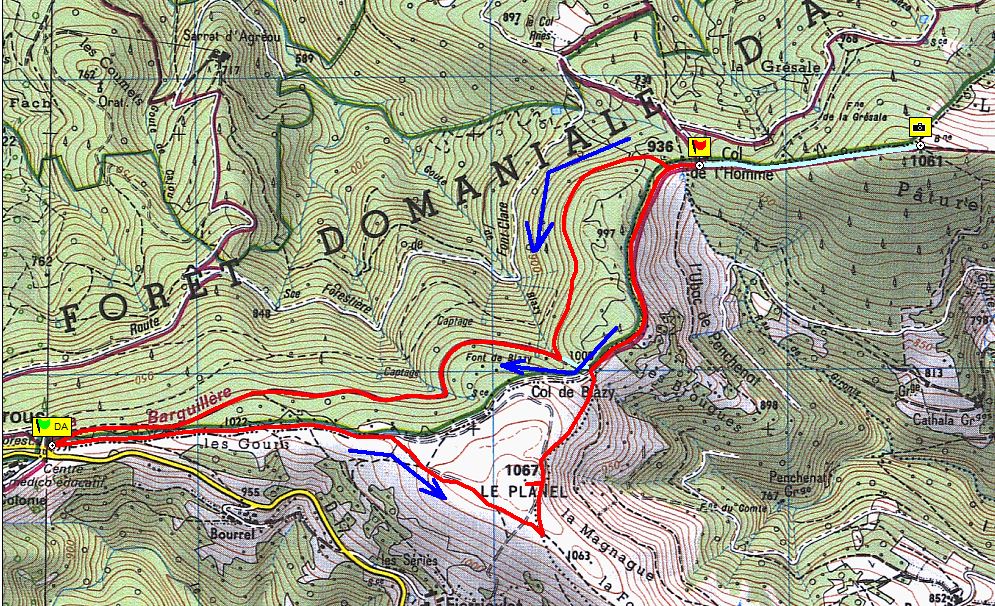 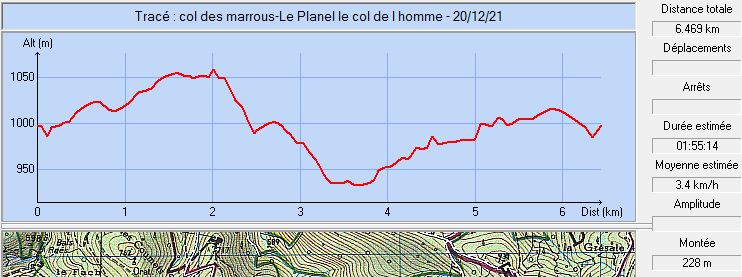 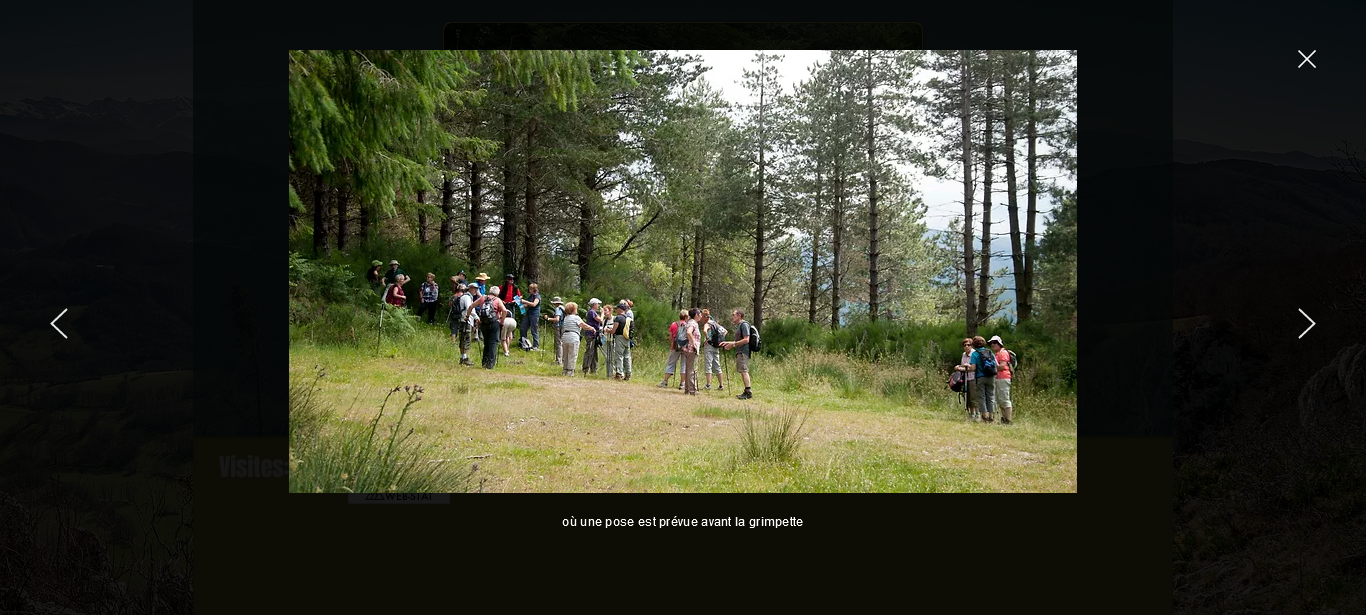 Juin 2015 : Pause au col de l’Homme avant la grimpette vers …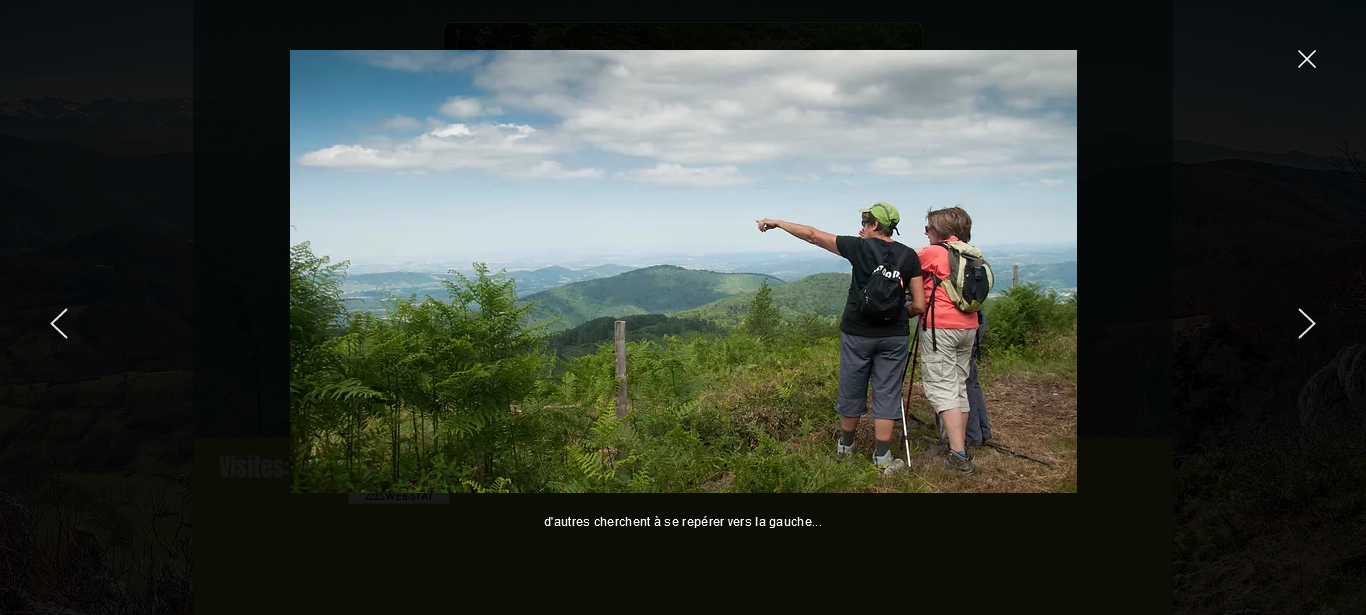 Juin 2015 : … le sommet de La Grésale et son panorama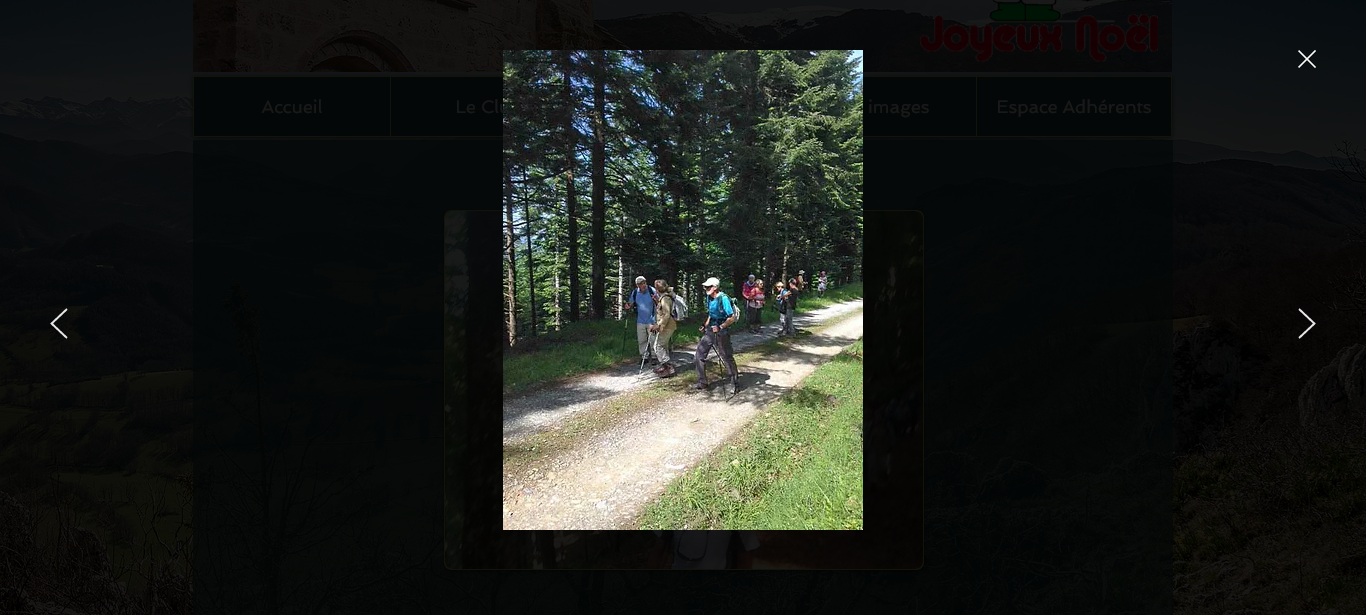 Mai 2018 : Sur la belle piste forestière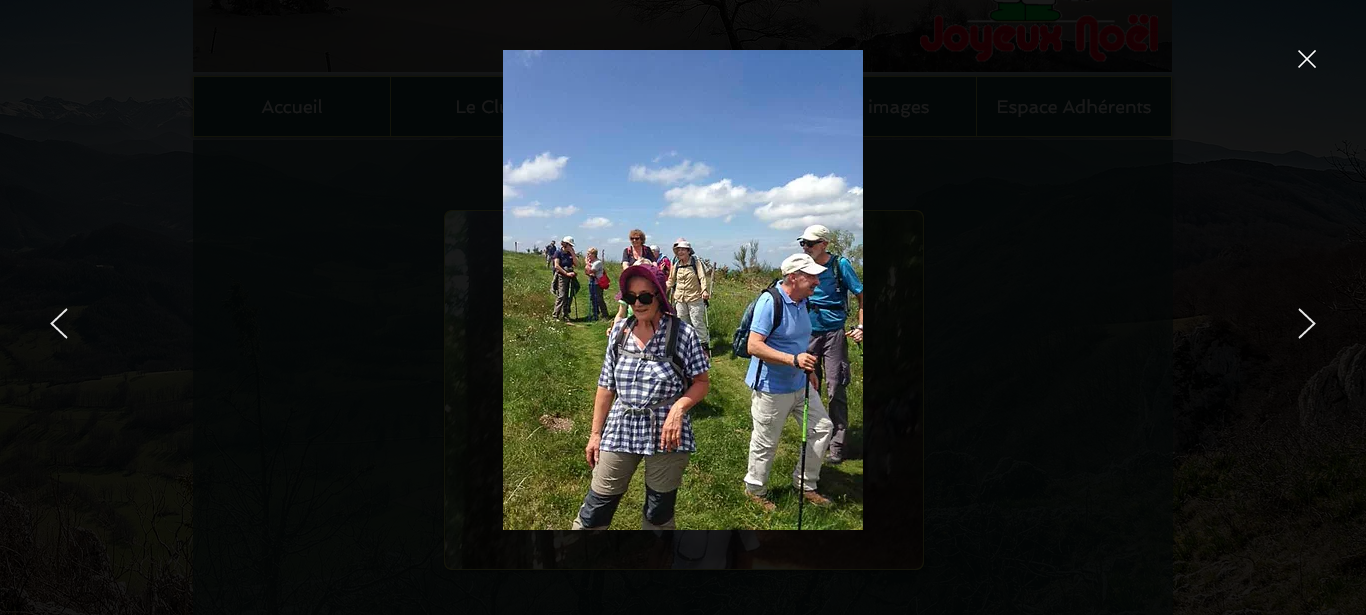 Mai 2018 : Retour depuis Le PlanelCommune de départ et dénomination de l’itinéraire : Le Bosc – Parking du col des Marrous – Le col de l’Homme depuis le col des MarrousDate, animateur(trice), nombre de participants (éventuel) :24.06.2015 – P. Emlinger – 28 participants (Reportage photos)23.05.2018 – R. Suarez – 21 participants (Reportage photos)20.02.2019 – R. Suarez17.10.2019 – J.C. BachL’itinéraire est décrit sur les supports suivants : Parcours créé par nos animateursClassification, temps de parcours, dénivelé positif, distance, durée :Promeneur – 2h15 – 170 m - 6,5 km – ½ journée                   Indice d’effort : 29  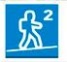 (Voir observations)Balisage : Jaune jusqu’au col de Blazy ; Jaune et rouge du GR du Tour de la Barguillère du col de Blazy au col de l’Homme, absence de balisage du col de l’Homme à la fontaine de Blazy au retour, à nouveau jaune et rouge du GRT jusqu’à l’arrivée.Particularité(s) : Beaucoup de variantes possiblesSite ou point remarquable :Le beau parcours en crête jusqu’au PlanelLe panorama depuis le sommet du PlanelLe retour dans la belle hêtraie de la forêt domaniale d’AlzenTrace GPS : Oui Distance entre la gare de Varilhes et le lieu de départ : 29 kmObservation(s) : Plusieurs variantes à ce parcours de base ont été proposées aux adhérents du club, notamment :Au retour, entre le col de l’Homme et le col de Blazy, en empruntant le même parcours qu’à l’aller (Variante fréquente ; pas de conséquence sur la distance parcourue et le dénivelé)Une escapade jusqu’au point de vue du sommet de la Grésale en aller/retour depuis le col de l’Homme. Cette variante a été proposée par Pierrette Emlinger le 24 juin 2015. La distance parcourue est portée à 8,2 km et le dénivelé à 300 m.Un retour par la piste forestière de Font Clare qu’on retrouve au-delà du Col de l’Homme au lieu-dit Le Col. La distance parcourue est portée à 8,7 km et le dénivelé à 250 m.